ПОЛОЖЕНИЕо центре психолого-педагогической, медицинской и социальной помощи обучающимся муниципального бюджетного дошкольного образовательного учреждения детского сада №7 «Жар-птица»1. Общие положенияНастоящее Положение определяет порядок создания и организации деятельности центра психолого-педагогической, медицинской и социальной помощи (далее - центр ППМС помощи) обучающимся, испытывающим трудности в освоении образовательной программы дошкольного образования, развитии и социальной адаптации, а также при реализации адаптированных образовательных программ муниципального бюджетного дошкольного образовательного учреждения детского сада №7 «Жар-птица» (далее - МБДОУ).Настоящее Положение разработано в соответствии со статьей 42 Федерального закона от 29.12.2012 №273-ФЗ «Об образовании в Российской Федерации», постановлением ХМАО-Югры от 5 сентября 2013 года №359-п «О порядке организации предоставления психолого-педагогической, медицинской и социальной помощи обучающимся, испытывающим трудности в освоении основных общеобразовательных программ, своем развитии и социальной адаптации», приказом Департамента образования и молодежной политики ХМАО– Югры от 04.05.2016 № 703 «Об организации психолого-педагогической, медицинской и социальной помощи обучающимся, испытывающим трудности в освоении основных общеобразовательных программ, развитии и социальной адаптации а также при реализации адаптированных общеобразовательных программ в образовательных организациях Ханты-Мансийского автономного округа – Югры», приказом департамента образования администрации города Нижневартовска от 11.09.2017 №496 «О создании центров психолого-педагогической и медико-социальной помощи в образовательных организациях». Цель деятельности центра ППМС помощи МБДОУ заключается в обеспечении предоставления доступной и качественной помощи обучающимся, испытывающим трудности в освоении образовательных программ дошкольного образования (ООП ДО), своем развитии и социальной адаптации, в том числе при реализации адаптированных образовательных программ (АОП) для детей-инвалидов, детей с ограниченными возможностями здоровья.2. Порядок создания центра ППМС помощи2.1.	Центр ППМС помощи создается в соответствии с локальным актом, изданным заведующим МБДОУ, с учётом соответствующих кадровых и материально-технических ресурсов для оказания ППМС помощи:-	укомплектованности штатного расписания ставками педагога-психолога, учителя-логопеда и/или учителя-дефектолога;-	наличием в образовательной организации кабинетов педагога-психолога, учителя-логопеда, оборудованных в соответствии с требованиями к материально-техническому оснащению, изложенными в Приложениях 1, 2 к настоящему Положению.Информация о создании центра ППМС помощи размещается на официальном сайте МБДОУ.Руководитель центра ППМС помощи назначается приказом заведующего МБДОУ.На сайте МБДОУ создается специальный раздел, представляющий информацию об организации помощи обучающимся, испытывающим трудности в освоении образовательной программы дошкольного образования, развитии и социальной адаптации специалистами центра ППМС помощи.3. Организация деятельности центра ППМС помощи3.1. Центр ППМС помощи МБДОУ в соответствии со своим назначением реализует функции по выявлению причин социальной дезадаптации обучающихся, испытывающих трудности в освоении образовательных программ дошкольного образования, своем развитии и социальной адаптации, оказанию им помощи и осуществлению их связи с семьей (далее - Комплекс мероприятий), включающий:диагностическое обследование;консультирование родителей (законных представителей) по выявленным проблемам;составление и реализация программ коррекционных и профилактических мероприятий для обучающихся, испытывающих трудности в освоении основных общеобразовательных программ, своем развитии и социальной адаптации, и родителей (законных представителей);динамическое наблюдение за эффективностью проводимых мероприятий.3.1. Формы, методы, содержание и продолжительность оказания ППМС - помощи воспитанникам, испытывающих трудности в освоении образовательной программы дошкольного образования учреждения, своем развитии и социальной адаптации, а также при реализации адаптированных общеобразовательных программ определяется на психолого-педагогическом консилиуме МБДОУ (далее – ППк), осуществляющем деятельность согласно соответствующего Положения.3.3. Руководитель МБДОУ:организует предоставление ППМС помощи;утверждает пакет локальных актов, регламентирующих оказание ППМС помощи в
МБДОУ, контролирует их исполнение;координирует деятельность психолого-педагогического консилиума, профессиональных объединений педагогов;3.3.	Руководитель центра ППМС помощи:организует планирование деятельности центра ППМС помощи, выполнение планов;курирует работу педагога-психолога, учителя-логопеда и/или учителя-дефектолога
МБДОУ; деятельность психолого-педагогического консилиума; координирует взаимодействие специалистов;обеспечивает повышение психолого-педагогической компетентности педагогов и
родителей (законных представителей) обучающихся.обеспечивает ведение следующей документации:1)	списки обучающихся:состоящих на профилактическом учете в подразделении по делам несовершеннолетних;на учете в комиссии по делам несовершеннолетних и защите их прав, проживающих в семьях, находящихся в социально опасном положении, а также имеющих собственные суицидальные попытки либо суицидальные попытки (факты суицидов) среди родственников;опекаемых обучающихся, детей-мигрантов;испытывающих трудности в освоении образовательной программы, своем развитии и социальной адаптации, в том числе - обучающихся с ограниченными возможностями здоровья, детей - инвалидов;список обучающихся с высоким уровнем освоения программы по результатам педагогический диагностики.письменные заявления (информированные согласие или несогласие) родителей (законных представителей) обучающихся об оказании ППМС помощи (Приложение 3);журнал регистрации заявлений родителей (законных представителей);планы работы с целевыми категориями;журнал выдачи справок, характеристик, рекомендаций.обеспечивает хранение документов с соблюдением требований информационной
безопасности и конфиденциальности.3.5. Специалистами центра ППМС помощи:Ведётся документация, указанная в Приложениях 1, 2.Обеспечивается хранение документов с соблюдением требований информационной безопасности и конфиденциальности.3.4.	ППМС помощь предоставляется на безвозмездной основе, при наличии письменного согласия (заявления) родителей (законных представителей) обучающихся с учетом заключений территориальной психолого-медико-педагогической комиссии (далее - ТПМПК), индивидуальной программой реабилитации или абилитации ребенка-инвалида (ИПРА), рекомендаций территориальной комиссии по делам несовершеннолетних и защите их прав при администрации города Нижневартовска в следующих формах:психолого-педагогическое консультирование родителей (законных представителей)
обучающихся и педагогов;коррекционно-развивающие и компенсирующие занятия с обучающимися, в том числе психологическая и логопедическая помощь обучающимся;помощь обучающимся в социальной адаптации.3.4. Заявление подлежит регистрации в журнале регистрации заявлений в день его поступления и должно быть рассмотрено МБДОУ в течение 3 рабочих дней со дня его регистрации.3.5. В течение 2 рабочих дней с момента рассмотрения заявления руководителем центра ППМС помощи, администрацией МБДОУ направляется информация родителям (законным представителям) о предоставлении помощи обучающемуся, испытывающему трудности в освоении образовательной программы дошкольного образования, своем развитии и социальной адаптации, по адресам, указанным в заявлении, для принятия ими решения.3.6. Оказание ППМС помощи обучающимся, испытывающим трудности в освоении основных общеобразовательных программ дошкольного образования МБДОУ, своём развитии и социальной адаптации, осуществляется в соответствии с:Порядком оказания психологической помощи обучающимся, испытывающим трудности в освоении основной образовательной программ, своем развитии и социальной адаптации, в том числе при реализации адаптированных общеобразовательных программ МБДОУ (Приложение);Порядком оказания логопедической помощи обучающимся, испытывающим трудности в освоении основной образовательной программ, своем развитии и социальной адаптации, в том числе при реализации адаптированных общеобразовательных программ МБДОУ (Приложение).4. Предоставление ППМС помощи обучающимся при отсутствии в штатном расписании ставок (имеется вакансия) педагога - психолога, учителя - логопеда и/ или учителя - дефектолога4.1.	При отсутствии специалистов (наличии вакансии) в МБДОУ, оказание необходимой ППМС помощи обучающимся организуется на основании договора о взаимодействии с центром ППМС помощи, созданного на базе другой муниципальной образовательной организации, располагающей соответствующим кадровым составом специалистов в штате.4.2.	К договору о взаимодействии с МБДОУ прилагается:Положение о психолого-педагогическом консилиуме (далее - ППк), график плановых заседаний;заверенные копии заключений городской ТПМПК на обучающихся с ограниченными возможностями здоровья, справки структур учреждений Бюро медико-социальной экспертизы по Ханты-Мансийскому автономному округу - Югре на детей-инвалидов;список обучающихся, проживающих в семьях, находящихся в социально опасном положении, тяжёлой жизненной ситуации;письменные заявления (информированное согласие) родителей (законных представителей) обучающихся об оказании ППМС - помощи.4.4. В соответствии с указанными документами определяется, согласуется и утверждается график и место оказания ППМС помощи обозначенной категории обучающихся, совместный план мероприятий, который включает следующие виды услуг:участие специалистов центра ППМС помощи в работе ППк в соответствии с графиком его работы;проведение углубленной диагностики обучающихся в рамках работы ППк, в части своей компетенции;участие в разработке и реализации индивидуальных программ психолого-педагогического сопровождения детей-инвалидов, ИПРА детей-инвалидов и обучающихся с ограниченными возможностями здоровья на основе полученных рекомендаций ТПМПК;контроль за динамическим развитием обучающихся, в части своей компетенции;консультирование педагогов, родителей (законных представителей) обучающихся по вопросам обучения и развития обучающихся.Приложение 1 Порядок оказания психологической помощи обучающимся, испытывающим трудности в освоении основной образовательной программы, своем развитии и социальной адаптации, а также при реализации адаптированных образовательных программ муниципального бюджетного дошкольного образовательного учреждения детского сада №7 «Жар-птица»Психологическая помощь обучающимся муниципального бюджетного дошкольного образовательного учреждения детского сада №7 «Жар-птица» (далее - МБДОУ), испытывающим трудности в освоении образовательной программы дошкольного образования, своем развитии и социальной адаптации, предоставляется педагогом(-ми)-психологом(-ми) МБДОУ. Оказание психологической помощи осуществляется на безвозмездной основе.Основанием для оказания психологической помощи обучающимся МБДОУ, испытывающим трудности в освоении образовательной программы дошкольного образования, своем развитии и социальной адаптации, является:заключение и рекомендации территориальной психолого-медико-педагогической комиссии (ТПМПК);решение психолого-педагогического консилиума МБДОУ (ППк);рекомендации, включенные в индивидуальную программу реабилитации и абилитации детей-инвалидов (ИПРА).4.  Психологическая помощь обучающимся МБДОУ, испытывающим трудности в освоении образовательной программы дошкольного образования, своем развитии и социальной адаптации оказывается на основании письменного заявления (информированного согласия) родителей (законных представителей) обучающихся, с учётом заключения ТПМПК, ППк, ИПРА ребёнка-инвалида. 5.  Психологическая помощь обучающимся включает следующую деятельность педагога-психолога:проведение углубленной диагностики обучающегося;участие в разработке и реализации индивидуальных программ психологического сопровождения обучающихся;разработку и проведение групповых (индивидуальных) коррекционно- развивающих занятий с обучающими;консультирование педагогов и родителей (законных представителей) обучающихся по вопросам обучения, воспитания, развития детей;контроль за динамическим развитием обучающихся.6.   Периодичность проведения коррекционно-развивающих занятий с обучающимися устанавливается педагогом-психологом в зависимости от индивидуально-личностных особенностей обучающегося, но не менее 1 занятия в неделю.7.    Организация деятельности по оказанию психологической помощи осуществляется в соответствии с расписанием коррекционно-развивающих занятий с обучающимися, разработанным педагогом-психологом с учетом режима дня возрастных групп и расписанием непосредственной    образовательной    деятельности, утвержденным заведующий МБДОУ.8.    Решение о прекращении психологического сопровождения принимается на заседании психолого-педагогического консилиума (ППк) на основании результатов контроля динамики развития обучающегося.9.    Документация педагога-психолога и сроки ее хранения:должностная инструкция педагога-психолога;график (циклограмма) рабочего времени педагога-психолога (текущий учебный год);списки обучающихся, которым оказывается психологическая помощь (текущий учебный год);расписание коррекционно-развивающих занятий с обучающимися (текущий учебный год);индивидуальные программы сопровождения (до окончания срока коррекционно-развивающей работы);рабочий журнал педагога - психолога, в котором фиксируется учёт видов работ: индивидуальные и групповые коррекционно-развивающие занятия; групповая работа с педагогами и родителями; психологической диагностики; консультаций;копии заявлений или информированные согласия родителей на оказание психологической помощи;аналитические отчёты за учебный год.10.    Результаты работы по оказанию психологической помощи обучающимся МБДОУ, испытывающим трудности в освоении образовательной программы дошкольного образования, своем развитии и социальной адаптации рассматриваются на заседании ППк МБДОУ, на котором принимается решение о прекращении или продолжении оказания психологической помощи обучающемуся. При необходимости продолжения коррекционно-развивающей работы с обучающимся вносятся изменения в программу коррекционно-развивающей работы с указанием нового периода.11.	Вся отчетная документация педагога-психолога, включая результаты психодиагностических обследований и рекомендации по их итогам, хранится в кабинете педагога-психолога с соблюдением требований информационной безопасности и конфиденциальности.12.   Примерный перечень оснащения и зонирования психологического кабинета.Приложение 2 Порядок оказания логопедической помощи обучающимся, испытывающим трудности в освоении основной образовательной программы, своем развитии и социальной адаптации, а также при реализации адаптированных образовательных программ муниципального бюджетного дошкольного образовательного учреждения детского сада №7 «Жар-птица»Логопедическая помощь направлена на обеспечение достижения детьми дошкольного возраста, имеющими первичные нарушения в развитии устной и письменной речи, уровня речевого развития, соответствующего возрастной норме, необходимого и достаточного для успешного освоения ими общеобразовательных программ. Оказание логопедической помощи обучающимся осуществляется учителем-логопедом на безвозмездной основе.Логопедическая помощь осуществляется на основании:заключения ТПМПК/ ППк о наличии у обучающегося особенностей в физическом и (или) психическом развитии и необходимости оказания ребенку логопедической помощи;рекомендаций, включенных в ИПРА детей-инвалидов;личного заявления одного из родителей (законных представителей).Направление на комплексное обследование в ТПМПК осуществляется в соответствии с порядком работы городской ТПМПК по итогам скрининговой диагностики, проведенной учителем-логопедом в текущем учебном году. Комплексное обследование в ТПМПК организуется в течение учебного года.Логопедическая помощь оказывается обучающимся (воспитанникам) МБДОУ  5-7 лет, посещающим группы общеразвивающей направленности, имеющим следующие первичные
нарушения в развитии устной речи, препятствующие успешному освоению образовательной программы дошкольного образования:нерезко выраженное общее недоразвитие речи (далее - НВОНР);фонетико-фонематическое недоразвитие речи (далее - ФФНР);фонематическое недоразвитие речи (далее - ФНР);фонетическое недоразвитие речи - нарушение произношения отдельных звуков (далее - НПОЗ).Списки обучающихся для оказания логопедической помощи формируются ежегодно в начале учебного года (не позднее 15 сентября) и утверждаются приказом руководителя учреждения, с указанием конкретного периода коррекционно-развивающей работы в отношении каждого обучающегося; изменения и дополнения вносятся в течение учебного года при необходимости.Период коррекционно-развивающей работы зависит от степени выраженности речевых нарушений, индивидуально-личностных особенностей и может варьироваться от 6 месяцев до 3 лет. Рекомендуемые сроки коррекционно-развивающей работы с воспитанниками, которым оказывается логопедическая помощь, составляют:для обучающихся с НВОНР, обусловленным дизартрией - 2 года;для обучающихся с НВОНР, обусловленным дислалией - 1 год;для обучающихся с ФФНР, обусловленным дизартрией и дислалией - 1 год;для обучающихся с ФНР - до 1 года;для обучающихся с НПОЗ - до 6 месяцев.Содержание деятельности по оказанию логопедической помощи определяется учителем-логопедом, который осуществляет выбор коррекционно-развивающих программ или разрабатывает коррекционно-развивающие программы, на основании которых им проектируется
рабочая программа с учетом возрастных, психологических и (или) физиологических и индивидуальных особенностей обучающихся.   Основной формой логопедической помощи обучающимся является коррекционно-развивающее занятие (групповое, индивидуальное).Для проведения групповых занятий формируются подгруппы обучающихся (от 2 до 6 детей). Объединение обучающихся в подгруппы осуществляется в зависимости от вида и структуры речевых нарушений, возраста обучающихся.Периодичность проведения коррекционно-развивающих занятий с обучающимися устанавливается учителем-логопедом, в зависимости от вида и структуры речевых нарушений и варьируется от 1 до 3 занятий в неделю.Продолжительность коррекционно-развивающих занятий:для воспитанников 4-5 лет: групповые занятия - 15-20 минут, индивидуальные занятия -10-15 минут;для воспитанников 6-7 лет: групповые занятия - 25-30 минут, индивидуальные занятия -15-20 минут.В некоторых случаях, в зависимости от особенностей работоспособности воспитанника, продолжительность индивидуального занятия может быть сокращена.Логопедическая помощь оказывается в соответствии с расписанием коррекционно-развивающих занятий с обучающимися.При разработке расписания коррекционно-развивающих занятий с воспитанниками учитель-логопед руководствуется следующими положениями:коррекционно-развивающие занятия не планируются во время режимных моментов, связанных с приемом детьми пищи и сном детей;групповые коррекционно-развивающие занятия планируются за рамками непосредственно образовательной деятельности по образовательной программе дошкольного образования, реализуемой в возрастных группах, т.е. во время осуществления совместной деятельности педагогов с детьми или самостоятельной деятельности детей;индивидуальные коррекционно-развивающие занятия могут планироваться во время любой деятельности детей по образовательной программе дошкольного образования, реализуемой в возрастных группах, при этом расписание индивидуальных коррекционно-развивающих занятий с воспитанником должно исключать регулярное неучастие воспитанника в одном и том же виде деятельности.Результаты логопедической помощи обучающимся, не имеющими статуса «дети с ограниченными возможностями здоровья» рассматриваются на заседании психолого-педагогического консилиума МБДОУ. При необходимости продолжения коррекционно-развивающей работы с обучающимися вносятся изменения в программу коррекционно-развивающей работы с указанием нового периода.По окончании периода коррекционно-развивающей работы обучающиеся с ограниченными возможностями здоровья направляются на обследование в ТПМПК. В случае необходимости период коррекционно-развивающей работы с обучающимися продлевается с учетом логопедического заключения на момент обследования.Документация учителя-логопеда и сроки ее хранения:должностная инструкция учителя-логопеда;график (циклограмма) рабочего времени учителя-логопеда (текущий учебный год);списки       обучающихся, которым       оказывается       логопедическая       помощь (текущий учебный год);расписание коррекционно-развивающих занятий с обучающимися (текущий учебный год);рабочая программа по коррекции речевых нарушений обучающихся (до окончания срока коррекционно-развивающей работы);индивидуальные планы/программы коррекционной работы (текущий учебный год);речевые карты обучающихся (текущий учебный год);протокол обследования речевого развития обучающихся (до окончания срока коррекционно-развивающей работы);рабочий журнал учителя-логопеда, в котором фиксируется учёт видов работ: индивидуальные и групповые коррекционно-развивающие занятия, и посещаемость обучающихся; групповая работа с педагогами и родителями (текущий учебный год);копии заявлений или информированных согласий родителей на оказание логопедической помощи (3 года);аналитические отчеты за учебный год.18.   Примерный перечень оснащения и зонирования психологического кабинета.Приложение 3                                                     Заведующему МБДОУ ДС №7 «Жар-птица»                                                   Любчик С.А._____________________________________Ф.И.О. родителя (законного представителя)ЗАЯВЛЕНИЕо предоставлении помощи специалистами ППМС центра, организованного на базе муниципального бюджетного дошкольного образовательного учреждения детского сада №7 «Жар-птица»Я,________________________________________________________________________________(Ф.И.О. родителя (законного представителя)
проживающий (ая) по адресу	(адрес проживания, адрес электронной почты)прошу оказать помощь моему ребёнку	(Ф.И.О. ребёнка, дата рождения)	, испытывающему трудностив освоении образовательной программы, в своём развитии, социальной адаптации (нужное подчеркнуть), другое	в форме (нужное подчеркнуть):комплексного психолого-педагогического обследования;психолого-педагогического консультирования родителей (законных представителей);коррекционно-развивающих и компенсирующих занятий с воспитанником;логопедической помощи воспитаннику;социально-адаптационных занятий;другое	С   нормативными документами по организации   психолого-педагогической, медицинской и социальной помощи ознакомлен(а)	Информацию о предоставлении помощи воспитаннику, испытывающему трудности в освоении образовательной программы дошкольного образования, в своем развитии и социальной даптации, сообщить (нужное подчеркнуть): личнопо телефону	(номер телефона)на адрес электронной почты	(адрес электр. почты)«	»	20	г.	Подпись:	Регистрационный №
Дата регистрации	Согласовано:С учетом мнения Совета родителейпротокол № 1 от 30.08.2019г.УТВЕРЖДАЮ: 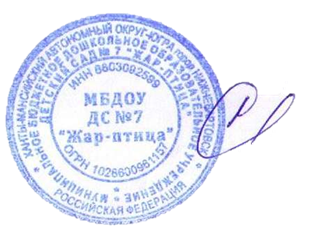 Заведующий МБДОУ ДС №7«Жар-птица»_________________ С.А. ЛюбчикПриказ № 274 от 30.08.2019 г.                  ПРИНЯТОна Педагогическом совете протокол № 1 от 30.08.2019г.Сектор (зона)психологического кабинета,его назначениеОборудованиеЗона ожидания приемаСтулья (диван), информационные стендыСектор          психологического консультированияКресла (диван), журнальный столик, оформление стен (картины, панно), информационные материалыСектор            индивидуальной диагностической                      и коррекционно-развивающей работыДетский стол (с соответствующей маркировкой по росту), стул, настольное зеркало, персональный компьютер (ноутбук)Сектор                             снятия психоэмоционального напряжения и релаксацииМягкая мебель (или релаксационные кресла-трансформеры), ковер (ковровое покрытие), теневые шторы (жалюзи), музыкальное оборудование (музыкальный центр или компьютер с колонками), релаксационное световое оборудование с незначительной скоростью динамики смены цветов и перемещений световых проекций (световая пузырьковая труба, светомерцающий ковер «Млечный путь»); тактильное      оборудование,      стимулирующее      рецепторы осязания, развивающее моторику рук и осязание ступней ног, сухой бассейн.Игровой          сектор          для проведения      коррекционно-развивающей       работы       с обучающимися(воспитанниками)        и        их родителями            (законными представителями)Оборудование для организации продуктивной творческой деятельности: глина, акварель, песок, шишки, ракушки, семена растений, канцтовары (цветная бумага, клей, ножницы и др.); игрушки разной фактуры и размераСектор         (кабинет)         для групповой работыСтулья, столы (с соответствующей маркировкой по росту), маркерная доскаРабочее      место      педагога-психологаМебель: стол, стул, шкаф для хранения методических и дидактических материалов, сейф (шкаф с замком) для хранения документации). Оргтехника: персональный компьютер (ноутбук), принтер, доступ к сети Интернет. Методические материалы для организации направлений деятельности (диагностика, консультирование, коррекция, развитие, просвещение); компьютерные сертифицированные диагностические методики и программное обеспечение для организации коррекционно-развивающей работы, СБ-диски с релаксационной музыкойСектор (зоналогопедического кабинета),его назначениеОборудование зоны логопедического кабинетаЗона     для     индивидуальных занятийНастенное зеркало для логопедических занятий, около зеркала светильники местного освещения на кронштейнах, позволяющих менять угол наклона и высоту источника света; стол; стулья; умывальникЗона для групповых занятийЗеркала для индивидуальной работы, столы, стулья, настенные доски (грифельные, магнитные, и др.); разрезная азбука (настенная); кассы букв (индивидуальные); наборное полотно.Зона для групповых занятийЗеркала для индивидуальной работы, столы, стулья, настенные доски (грифельные, магнитные, и др.); разрезная азбука (настенная); кассы букв (индивидуальные); наборное полотно.Зона    для    рабочего    места учителя-                       логопеда (методическая зона)Стол, компьютер (др. оргтехника), шкафы для учебно-методических и дидактических пособий, логопедический инструментарий и материалы (зонды, шпатели, салфетки, дезинфицирующий материал); настольные игры, игрушки, конструкторы;Информационная               зона (располагается в пространстве, прилегающему к кабинету)Стенд с информацией для педагогов и родителей (законных представителей)